別記様式令和　年　月　日香川県知事　殿住　　所氏　　名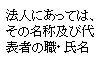 香川県前向きに頑張る事業者を応援する総合補助金事業成果報告書令和　年　月　日付け　　 第　  　号で交付決定を受けた標記補助事業について、香川県前向きに頑張る事業者を応援する総合補助金実施要領第２条の規定に基づき、下記のとおり報告します。　　　　　　　　　　　　　　　　　　　　記１　現在の取組み状況について（単位：千円）※1　補助金交付申請時に記入した、会社又は個人事業者の全体の決算の額を記入してください。※2　現時点の直近の決算状況について、会社又は個人事業者の全体の決算の額を記入してください。※3　マイナスの場合は▲をつけてください。２  取組みに対する成果、今後の見通し等についてR   年  月期(補助金交付申請時)※1R   年  月期（現在）※2売上高(A)売上原価(B)売上総利益※3(C)=(A)-(B)販売管理費(D)営業利益※3（所得金額）(C)-(D)